Emad Said Kamel     Personal InformationNationality: EgyptianDate of birth: 2 July 1980Marital status: MarriedMilitary service: Exempted           Phone Mobile:  01223716938         Email : emadsaid2003@gmail.comEducationB.A. law from Alexandria university 2007Diploma in TOT from Cairo University 2015Diploma in HR from Cairo University 2014Diploma guidance prisoners from the Institute of Education and Welfare Cairo2012BA from the College Seminary in Alexandria2009Languages             EnglishComputer Skills              ICDL      A+ Work experienceteam manager at Delta Life Insurance 2015- NOWlawyer St. Mark's Hospital & Managing Director 2011-2014Sales man in personal loans department Barclays From1-8-2009 To1-9-2011Assistant Director of the Department of Electronics Carrefour hypermarketFrom1-12-2007 To15-7-2009Marketing representative in Elico for life insurance    Co. For 3 monthMarketing representative in Arkadia tourism e company (timeshare 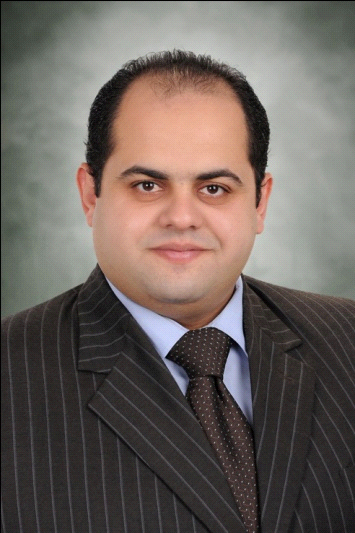 